 Nr.  22.900  din data de 26 august   2021M I N U T Aședinței ordinare a Consiliului Local al Municipiului Dej  încheiată azi, 26 august  2021, convocată în conformitate cu prevederile art. 133, alin. (1) și 134 alin (1) și (2)  din Ordonanța de Urgență Nr. 57/2019, conform Dispoziției Primarului Nr.  1.172  din data de20 august  2021,		Lucrările ședinței se vor desfășura pe platforma on-line de videoconferință, cu următoarea ORDINE DE ZI:1. Proiect de hotărâre privind aprobarea Organigramei, Statului de funcții și a numărului de posturi pentru Spitalul Municipal Dej. 2. Proiect de hotărâre privind propunerea de acceptare a ofertei de donație a unui teren în suprafața de 1.767 m.p., situat în Municipiul Dej, Strada Bucovinei Nr. 7, înscris în C.F. Dej Nr. 60522, Nr. cadastral 60522 și introducerea acestuia în domeniul public al Municipiului Dej.   3. Proiect de hotărâre privind aprobarea solicitării adresate Ministerului Educației pentru emiterea Avizului conform în vederea schimbării destinației, pe perioadă nedeterminată, a imobilului Grădiniță cu program normal ”Piticot” - Structura 1, situată în Municipiul Dej, Strada Ion Luca Caragiale, Nr. 23, județul Cluj.4. Proiect de hotărâre privind aprobarea modificării  Art.1 din Hotărârea Consiliului Local al Municipiului Dej Nr. 55/27 mai 2021 referitor la darea în folosință gratuită a spațiului situat în Municipiul Dej, Strada Ștefan Cicio Pop, Nr. 10/A, Inspectoratului de Jandarmi Județean Cluj.    5. Proiect de hotărâre privind aprobarea întocmirii Contractului de închiriere pentru terenul situat în Municipiul  Dej, Strada Constantin Dobrogeanu Gherea, Nr. 6, Bl. V 02, parter, pe care este edificată o ”Extindere la parterul blocului – Farmacie”.   6. Proiect  de hotărâre privind aprobarea Contului de execuție al Bugetului local, al bugetului instituțiilor publice finanțate din venituri proprii și subvenții pe trimestrul al  II- lea  al anului 2021.    7. Proiect de hotărâre privind aprobarea documentației de urbanism - PLAN URBANISTIC DE DETALIU pentru executarea lucrărilor de construire Hală de producție și depozitare P+E parțial, împrejmuire teren,generat de imobilul situat în Municipiul  Dej, Strada Leon Birnbaun, Nr. 17, C.F. Dej Nr.  54295, Nr. cadastral 54295.  8. Proiect de hotărâre privind aprobarea modificării Art.1 din Hotărârea Consiliului Local al Municipiului Dej Nr. 26 din 20 aprilie 2021 privind aprobarea utilizării excedentului bugetar al Municipiului Dej   9. Proiect de hotărâre privind aprobarea rectificării Bugetului de venituri și cheltuieli al Municipiului Dej.  10. Proiect de hotărâre privind aprobarea acordării de ajutoare de urgență în sumă totală de 168.100 lei ca urmare a fenomenelor hidrometeorologice periculoase din data de 31 iulie 2021.  11. Proiect de hotărâre privind aprobarea Taxei de închiriere container (benă) pentru colectarea deșeurilor provenite din construcții.  12. Proiect de hotărâre privind acordarea mandatului special  în Adunarea Generală  Ordinară a Acționarilor Societății  Transurb  S.A. Dej  din data 27 august  2021.           13. Proiect de hotărâre privind aprobarea tarifelor pentru ridicarea,transportul și depozitarea vehiculelor staționate neregulamentar și a vehiculelor fără stăpân sau abandonate pe terenuri aparținînd domeniului public/privat al statului sau al unităților administrativ-teritoriale Municipiul Dej.   	14. Soluționarea unor probleme ale administrației publice locale.La ședință sunt prezenți 19 consilieri, domnul Primar Morar Costan, doamna Secretar General al Municipiului Dej, reprezentanți mass-media. Ședința publică este condusă de doamna consilier Bălașa Dana - Livia, ședința fiind legal constituită. Consilierii au fost convocați prin Adresa Nr.  22.444 din data de 20 august  2021.La lucrările ședinței au întârziat următorii consilieri: domnii Butuza Marius – Cornel, Lupan Ștefan și doamna viceprimar Kovrig Anamaria – Magdalena.Președintele de ședință, doamna consilier Bălașa Dana – Livia  supune spre aprobare  Procesul – verbal al ședinței ordinare din data de 15 iulie 2021 – care este votat cu 15 voturi  ”pentru” și 1 vot ”abținere”, doamna consilier Meșter Alina – Maria.Ordinea de zi , cu punctul 14 suplimentar  este votată cu 15 voturi  ”pentru” -Domnul consilier Itu Mircea Vasile nu este prezent și nu participă la vot.În cadrul ședinței s-au aprobat :H O T Ă R Â R E A  Nr.  77din data de 26 august  2021privind  aprobarea  Organigramei, Statului de funcții și a numărului de posturi pentru Spitalul Municipal DejVotat  cu 15 voturi ”pentru”, domnul consilier Itu Mircea – Vasile nu participă la vot.H O T Ă R Â R E A  Nr.  78din data de 26 august  2021privind  aprobarea  propunerii de acceptare a ofertei de donație a unui teren în suprafața de 1.767 m.p., situat în Municipiul Dej, Strada Bucovinei Nr. 7, înscris în C.F. Dej Nr. 60522, Nr. cadastral 60522 și introducerea acestuia în domeniul public al Municipiului Dej.Votat  cu 18 voturi ”pentru” H O T Ă R Â R E A  Nr.  79din data de 26 august  2021privind  aprobarea  solicitării adresate Ministerului Educației pentru emiterea Avizului conform în vederea schimbării destinației, pe perioadă nedeterminată, a imobilului Grădiniță cu program normal ”Piticot” - Structura 1, situată în Municipiul Dej, Strada Ion Luca Caragiale, Nr. 23, județul ClujVotat  cu  18 voturi ”pentru”,  1 vot ”abținere”, domnul consilier Itu Mircea - VasileH O T Ă R Â R E A  Nr.  80din data de 26 august  2021privind  aprobarea  modificării  Art. 1 din Hotărârea Consiliului Local al Municipiului Dej Nr. 55/27 mai 2021 referitor la darea în folosință gratuită a spațiului situat în Municipiul Dej, Strada Ștefan Cicio Pop, Nr. 10/A, Inspectoratului de Jandarmi Județean ClujVotat  cu 18 voturi ”pentru”, vot secretH O T Ă R Â R E A  Nr.  81din data de 26 august  2021privind  aprobarea  întocmirii Contractului de închiriere pentru terenul situat în Municipiul  Dej, Strada Constantin Dobrogeanu Gherea, Nr. 6, Bl. V 02, parter, pe care este edificată o ”Extindere la parterul blocului – Farmacie”Votat  cu 17 voturi ”pentru”, 1 vot ”abținere”, vot secretH O T Ă R Â R E A  Nr.  82din data de 26 august  2021privind  aprobarea  Contului de execuție al Bugetului local, al bugetului instituțiilor publice finanțate din venituri proprii și subvenții pe trimestrul al  II- lea  al anului 2021Votat  cu 16 voturi ”pentru”, 3 voturi ”abținere”, domnii consilieri: Făt Ioan, Itu Mircea - Vasile și Feier Iuliu - IoanH O T Ă R Â R E A  Nr.  83din data de 26 august  2021privind  aprobarea  documentației de urbanism - PLAN URBANISTIC DE DETALIU pentru executarea lucrărilor de construire Hală de producție și depozitare P+E parțial, împrejmuire teren, generat de imobilul situat în Municipiul  Dej, Strada Leon Birnbaun, Nr. 17, C.F. Dej Nr.  54295, Nr. cadastral 54295Votat  cu  17 voturi ”pentru”, 2 consilieri se abțin de la vot.H O T Ă R Â R E A  Nr.  84din data de 26 august  2021privind  aprobarea  modificării Art. 1 din Hotărârea Consiliului Local al Municipiului Dej Nr. 26 din 20 aprilie 2021 privind aprobarea utilizării excedentului bugetar al Municipiului DejVotat  cu 14 voturi ”pentru”, 2 voturi ”împotrivă”, domnii consilieri Feier Iuliu – Ioan și Făt Ioan și 3 voturi ”abținere”, domnii consilieri Itu Mircea – Vasile, Meșter Alina – Maria, Severin Paul – Mihai.H O T Ă R Â R E A  Nr.  85din data de 26 august  2021privind  aprobarea  rectificării Bugetului de venituri și cheltuieli al Municipiului Dej pe anul 2021Votat  cu 17 voturi ”pentru”, 2 voturi ”abținere”, domnii consilieri Itu Mircea - Vasile și Haitonic Teodora – Stela și doamna consilier Muncelean Teodora se abține de la vot.H O T Ă R Â R E A  Nr.  86din data de 26 august  2021privind  aprobarea  acordării de ajutoare de urgență în sumă totală de 168.100 lei ca urmare a fenomenelor hidrometeorologice periculoase din data de 31 iulie 2021Votat  cu  16 voturi ”pentru”, 2 voturi ”abținere” și un consilier nu patrticipă la vot.H O T Ă R Â R E A  Nr.  87din data de 26 august  2021privind  aprobarea  Taxei de închiriere container (benă) pentru colectarea deșeurilor provenite din construcțiiVotat  cu 12 voturi ”pentru”, 7 voturi ”abținere”: domnii consilieri Sabadâș Marin -  Gabriel, Haitonic Teodora – Stela, Feier Iuliu – Ioan, Severin Paul – Mihai, Itu Mircea – Vasile, Meșter Maria – Alina, Făt Ioan.H O T Ă R Â R E A  Nr.  88din data de 26 august  2021privind  aprobarea  acordării mandatului special  în Adunarea Generală  Ordinară a Acționarilor Societății  ”Transurb”  S.A. Dej  din data 27 august  2021          Votat  cu  17 voturi ”pentru”, 1 vot ”abținere”, un consilier nu participă la vot, vot secretH O T Ă R Â R E A  Nr.  89din data de 26 august  2021privind  aprobarea  tarifelor pentru ridicarea, transportul și depozitarea vehiculelor staționate neregulamentar și a vehiculelor fără stăpân sau abandonate pe terenuri aparținând domeniului public/privat al statului sau al unităților administrativ-teritoriale Municipiul DejVotat  cu 17 voturi ”pentru”,  2 voturi ”abținere”, domnii consilieri: Feier Ioan – Iuliu și Făt IoanH O T Ă R Â R E A  Nr.  90din data de 26 august  2021privind  aprobarea  modificării  Art. 1  din Hotărârea Consiliului Local al Municipiului Dej  Nr. 42 din data de 27 mai 2021 Votat  cu 16 voturi ”pentru”, 1 vot ”împotrivă”, 1 vot abținere, doamna consilier Muncelean Teodora se abține de la vot, vot secret.În conformitate cu dispozițiile art. 11 din Legea Nr. 52/2003 privind transparența decizională în administrația publică, republicată, cu modificările și completările ulterioare, minuta se publică la sediul și pe site-ul Primăriei Municipiului Dej.         Președinte de ședință,                                            Secretar General al Municipiului Dej,         Bălașa Dana - Livia                                                                  Jr. Pop Cristina           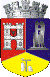 ROMÂNIAJUDEŢUL CLUJCONSILIUL LOCAL AL MUNICIPIULUI DEJStr. 1 Mai nr. 2, Tel.: 0264/211790*, Fax 0264/223260, E-mail: primaria@dej.ro 